Tamer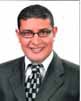 Tamer.361501@2freemail.com 	 IT System Administrator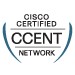 PERSONAL SUMMARYAREAS OF EXPERTISEMicrosoft operating systemsComputer networks and TCP/IPNetwork cabling LAN/WAN technologies Preventative maintenance Technical support Supporting desktop systems IT Assets ManagementPROFESSIONALCCENT Certified CEH V9 (Ongoing) MCSE (Ongoing)PERSONAL SKILLSTroubleshootingExcellent telephone mannerHard working Analyze problemsA successful IT Administrator with extensive analytical and software experience of investigating and diagnosing network problem and also knowledge of IT operating systems, especially Microsoft Windows, Microsoft Windows Server. Multi-talented with good all- round technical skills and the ability to develop and maintain close working relationships with other support and development teams. Having the personal drive required to deliver a service that exceeds the expectations of colleagues and end users through a positive, well organized and structured work ethic.Work proactively to deliver a high quality, customer-focused professional service. Providing the very highest level of technical support and customer service to the users.Looking for a career advancement opportunity with a company that will challenge my problem solving skills and allow me to develop my knowledge & potential.WORK EXPERIENCEAICI (American International Contractors Incorporation) - Bahrain.IT System Administrator	December 2012 - PresentDuties:Managing and Administrating Cisco Routers and Switches.Administrating Fortinet FirewallProviding technical support over the phone to all IT usersUpdating and monitoring IT user accounts.Maintenance & management of the Critical Windows based Server Environment.Maintaining up to date Antivirus levels on all machines company wide.Working on Active Directory accountsInstalling and Administrating Domain servers (2003 – 2008 - 2012), ISA servers (2004 – 2006 – Forfront), DHCP, DNS, Print Server, WSUS, VMs, FTP, File Server.Installing and Administrating Microsoft Windows XP, 7, 8.x & 10IT Asset Management (Collecting and Managing All HW/SW d a t a).Installing printers (standalone – network)Providing maintenance support and break-fix solutions.Liaising & meeting with external suppliers of IT services.Troubleshooting technical problems and implementing solutions.Purchasing of IT Equipment and software in line within agreed budgets.Supporting a multi-site IT infrastructure of at least 100 employees.Responsible for the fast and accurate troubleshooting of reported faults.Providing technical support via helpdesk systems for a wide range of internal & external applications.Archirodon Construction (Overseas) CO. S.A. (Damietta – Egypt)IT Desktop Support	February 2012 – November 2012Duties:Providing technical support over the phone to all IT usersUpdating and monitoring IT user accounts.Maintenance & management of the critical windows based server environment.Maintaining up to date Antivirus levels on all machines company wide.Working on Active Directory accountsInstalling and Administrating Domain servers (2003 – 2008), ISA servers (2004 – 2006 – Forfront), DHCP, DNS, Print Server, WSUS, VMs, FTP, File Server.Installing and Administrating Microsoft Windows XP, 7& 8.xManaging Fortinet FirewallIT Asset Management (Collecting and Managing All HW/SW data).Installing printers (standalone – network)Providing maintenance support and break-fix solutions.Liaising & meeting with external suppliers of IT services.Troubleshooting technical problems and implementing solutions.Purchasing of IT Equipment and software in line within agreed budgets.Supporting a multi-site IT infrastructure of at least 100 employees.Responsible for the fast and accurate troubleshooting of reported faults.Providing technical support via helpdesk systems for a wide range of internal & external applications.AICI (American International Contractors Incorporation) (Cairo – Egypt)IT End User Support	August 2009 – January 2012Duties:Providing technical support over the phone to all IT usersMaintaining up to date Antivirus levels on all machines company wide.Installing and administrating servers (2003 – 2008), ISA servers (2004 – 2006), DHCP, Print Server, and file server.Installing and Administrating Microsoft Windows XPIT Asset Management (Collecting and Managing All HW/SW data).Installing printers (standalone – network)Managing and monitoring of backupsProviding maintenance support and break-fix solutions.Liaising & meeting with external suppliers of IT services.Troubleshooting technical problems and implementing solutions.Purchasing of IT Equipment and software in line within agreed budgets.Providing technical support via helpdesk systems for a wide range of internal & external applications.Responsible for the fast and accurate troubleshooting of reported faults.Archirodon Construction (Overseas) CO. S.A. (Damietta – Egypt)IT End User Support	February 2008 – August 2009Duties:Providing technical support over the phone to all IT usersUpdating and monitoring IT user accounts.Maintenance & management of the critical windows based server environment.Maintaining up to date Antivirus levels on all machines company wide.Working on Active Directory accountsInstalling and Administrating Domain servers 2003, ISA servers (2004 – 2006), DHCP, DNS, Print Server, FTP, File Server.Installing and Administrating Microsoft Windows XPIT Asset Management (Collecting and Managing All HW/SW data).Installing printers (standalone – network)Providing maintenance support and break-fix solutions.Liaising & meeting with external suppliers of IT services.Troubleshooting technical problems and implementing solutions.Purchasing of IT Equipment and software in line within agreed budgets.Supporting a multi-site IT infrastructure of at least 100 employees.Responsible for the fast and accurate troubleshooting of reported faults.Providing technical support via helpdesk systems for a wide range of internal & external applications.Super Link (Internet Service Provider). (Ismailia – Egypt)Call Center, Technical Support & End User Support December 2003 – February 2008Duties:Installing DSL Hardware inside Telecom Egypt.Connecting ADSL phone lines with ADSL Hardware inside Telecom Egypt.Configuring and Installing ADSL Routers at the clients.Supports and troubleshooting Internet problems.Purchasing All PC’s Components and checking its Efficiency.Collecting and Building‐up PC’s With Required Components.Installing and Setting up All Required Soft Ware for New Hard ware.Building‐up Networks and Doing All Relative Soft Ware Requirements for Network System.KEY SKILLS AND COMPETENCIESHighly organized and disciplined with a passion for Information Technology.A positive, high energy team player.Good problem solving skills along with the ability to maintain calm under       pressureHaving a passion for providing excellent customer service.Advanced understanding of PC hardware set-up and configuration.Excellent telephone manner and customer service skills.Experience of setting up and maintaining hardware and software systemsGood Reading, Writing and Speaking.